Exercise Diary 	*Remember to warm up and cool down	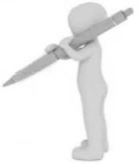 Record your weekly exercise session details:DayDateLocation
Indoor or
outdoorTime
of DayResting 
HRType of ExerciseWalking/ Equipment / Speed / Distance/ Incline /Level / Number of StepsExercise Time(minutes)RPEHeart RateDay 1Day 1Day 1Day 1Day 1Day 2Day 2Day 2Day 2Day 2Day 3Day 3Day 3Day 3Day 3Day 4Day 4Day 4Day 4Day 4Day 5Day 5Day 5Day 5Day 5Day 6Day 6Day 6Day 6Day 6Day 7Day 7Day 7Day 7Day 7